Applicant’s Personal InformationRecommender’s Personal InformationDear Reference:The Recommendation Form is a required document for applying for the UN DGC Youth Representative affiliating with Hope to the Future Association, and your comments will be used for evaluation purposes only. Your recommendation should mention needs specific to your recommendee and indicate how they will be met by the individual. Please send the completed form to webmaster@hopetofuture.org.CommentsI hereby recommend the applicant as the UN DGC Youth Representative affiliated with Hope to the Future Association.2022.     .     .Institution: 				Reference:				(Signature)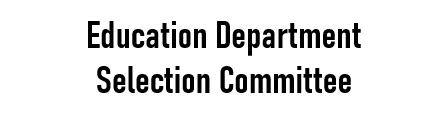 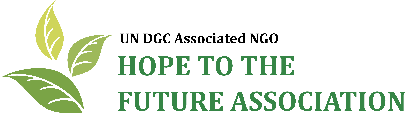 Recommendation Form (Confidential)NameDate of Birth0000.00.00InstitutionContact000-0000-0000NamePosition/TitleCompany or InstitutionContact000-0000-0000I hereby offer my recommendation of ___________________ [Applicant’s Name] to whom I have personally known for ___ year(s) and ____ month(s) as my _______________ [Relationship].I hereby offer my recommendation of ___________________ [Applicant’s Name] to whom I have personally known for ___ year(s) and ____ month(s) as my _______________ [Relationship].I hereby offer my recommendation of ___________________ [Applicant’s Name] to whom I have personally known for ___ year(s) and ____ month(s) as my _______________ [Relationship].I hereby offer my recommendation of ___________________ [Applicant’s Name] to whom I have personally known for ___ year(s) and ____ month(s) as my _______________ [Relationship].I acknowledge that I recommend the applicant with facts only, and I have confirmed that there should be any disadvantages when intentional false information, proxy writing, or others are found.2022.       .       .Reference:				(Signature)Please write general comments regarding the strengths and qualities of the applicant, and feel free to make additional comments concerning the applicant’s integrity, achievement, managerial potential, and other personal qualities within a page.